Stream SurveyInspector/Attendees:	_____________________________________________	Date:	__________________Stream Location:	________________________________________________________________________Weather conditions:	________________________________________________________________________In-stream CharacteristicsStream Reach: The total distance upstream to downstream of the monitoring point from which the study will be conducted.Length:		_________Avg. Width:	_________	(record width for every 50’ studied & avg. from that)Water Flow: Present Conditions.O – in channel		O – flooding over banks	O – dry/no flow/ poolingEmbeddedness: Pick the category that best describes the extent to which gravel, cobbles, and boulders (substrate) on the stream bottom are embedded in silt or mud. Observation should be taken from the riffle areas of the stream not the pooling areas.O – somewhat/not embedded (0-25%)	O – halfway embedded (50%)O – mostly embedded (75%)			O – completely embedded (100%)Additional Comments: 	____________________________________________________________________________________________________________________________________Pebble Count: This should be conducted when evaluating an impaired stream segment. A comparison shall be made with a healthy stream segment located on the same stream. In effect there will be two pebble counts conducted. Use form A.4,1 2 & 3 in the appendix to record the study.ProcedureSelect a cross section of the impaired stream to be sampled. Look for an area with a good representation of pools, runs, and riffles in it.Begin wading through the stream. Make sure to cover all areas of the stream up to the bankfull mark; this is the line on the bank where water reaches at its highest point. If one person is conducting the study, walk from bankfull to bankfull in a zigzag motion.With each step taken pick up the pebble closest to your foot wear to avoid the tendency of picking up large pebbles only.Using a ruler measure each pebble found at the center of its mass, so that the measurement is not taken at its largest or smallest point.Record each pebble size measured until the count reaches 100 pebbles. Classify according to table 1-1 the type of pebble measured each time.Calculate the percentage of pebbles that are silt/clay, sand, gravel, cobble, boulder or bedrock. Graph the number of pebbles versus pebble size.Presence of naturally occurring organic material stream: (Good habitat for aquatic organisms)Logs or large woody debris:		O – none	O – occasional		O – plentifulLeaves, twigs, root mats, ECT:		O – none	O – occasional		O – plentifulWater odor:	O – none	O – sewage	O – rotten egg		O – chemicalWater surface:	O – clear	O – foamy	O – (natural oily sheen)	O – Oily sheenWater clarity: Check all that apply and determine by viewing a sample in a clear container.O – turbid (suspended matter in water) O – sediment	O – algae	O – otherO – tannic (clear water that is naturally stained orange/brownish due to organic acids.O – no staining/no suspended matterO – other as described: __________________________________________________________Bank erosion:How vegetated is the LEFT bank, looking down stream for the length of the segment studied?Vegetated								          Bare100%	90%	80%	70%	60%	50%	40%	30%	20%	10%	0%		Indicators used to determine percentage: (check all that apply)		O – exposed soil	O – obvious soil loss	O – steep slopes	O – gentle slopes		O – exposed roots	O – soil covered with vegetation	O – no exposed rootsHow vegetated is the RIGHT bank, looking down stream for the length of the segment studied?Vegetated								          Bare100%	90%	80%	70%	60%	50%	40%	30%	20%	10%	0%		Indicators used to determine percentage: (check all that apply)		O – exposed soil	O – obvious soil loss	O – steep slopes	O – gentle slopes		O – exposed roots	O – soil covered with vegetation	O – no exposed rootsVisual Biological SurveyWildlife in and around stream:O – amphibians	O – reptiles	O – mammals		O – waterfowlFish in the stream:O – none	O – few	O – abundantO – small (1-2”)	O – medium (3-6”)	O – large (7” and above)Aquatic plants in the stream:O- noneAttached plants:		stream margin/edge		pools		near riffle		Occasional		  O			    O		        O		Plentiful		  O			    O		        OStream canopy/shade cover:Looking down stream:Total Shade							            No Shading100%	90%	80%	70%	60%	50%	40%	30%	20%	10%	0%Algae in the stream: attached to pebbles, twigs, or other materials in the streamO – noneAttached to pebbles, twigs, or other materials in the stream:Brownish:					light coating			heavy coating		Occasional			         O				           O		Plentiful			         O				           O      Greenish:					light coating			heavy coating		Occasional			         O				           O		Plentiful			         O				           OString like algae:		none		occasional		plentifulBrownish:			  O		         O			       OGreenish:			  O		         O			       ODetached or floating mats of algae:Brownish:			  O		         O			       OGreenish:			  O		         O			       OStream depiction/cross-sections and detailed location of segment studiedUse form A.1 in the appendix to detail the location of the stream segment(s) studied and any notes or comments associated with the study. Include any enforcement action that will be perused.Location Example: Section of creek studied began approximately 200 feet downstream of its headwaters located near 1234 John Doe Street, and ended at its convergence with Dicks Creek.Provide a sketch of the stream segment(s) studied on form A.2 provided in the appendix, include the following details in the sketch:Physical features such as: riffles, pools, runs, top of stream bank, stream shape, bare eroded areas, structures, culverts, illicit connections, and etcetera.Biological features such as: algae, wildlife, sheens and type, areas of odor, and etcetera.Provide a cross section sketch on form A.3,1&2 in the appendix of the area used for the pebble count(s). Provide measurements of the width of the channel and length of the segment used.AppendixAppendix Form A.1Stream Location & Details/CommentsStream Segment Location:	______________________________________________________________________________________________________________________________________________________________________________________________________________________________________________________Comments/Details:		________________________________________________________________________________________________________________________________________________________________________________________________________________________________________________________________________________________________________________________________________________________________________________________________________________________________________________________________________________________________________________________________________________________________________________________________________________________________________________________________________________________________________________________________________________________________________________________________________________________________________________________________________________________________________________________________________________________________________________________________________________________________________________________________________________________________________________________________________________________________________________________________________________________________________________________________________________________________________________________________________________________________________________________________________________________________________________________________________Appendix Form A.2Stream Sketch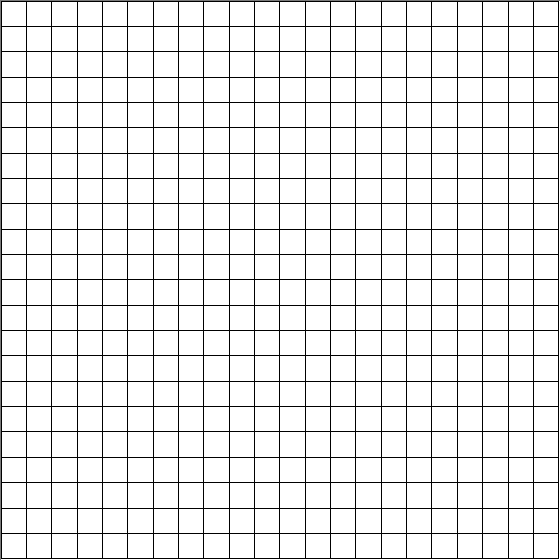 Appendix Form A.3,1Pebble Count Cross Section (studied segment)Appendix Form A.3,2Pebble Count Cross Section (comparison segment)Appendix Form A.4,1Pebble Count Study (studied segment)Type		Tally AmountSilt Clay:Sand:Gravel:Cobble:Boulder:Bedrock:Appendix Form A.4,2Pebble Count Study (comparison segment)Type		Tally AmountSilt Clay:Sand:Gravel:Cobble:Boulder:Bedrock:Appendix Form A,3Pebble Count Summary/Findings____________________________________________________________________________________________________________________________________________________________________________________________________________________________________________________________________________________________________________________________________________________________________________________________________________________________________________________________________________________________________________________________________________________________________________________________________________________________________________________________________________________________________________________________________________________________________________________________________________________________________________________________________________________________________________________________________________________________________________________________________________________________________________________________________________________________________________________________________________________________________________________________________________________________________________________________________________________________________________________________________________________________________________________________________________________________________________________________________________________________________________________________________________________________________________________________________________________________________________________________________________________________________________________________________________________________________________________________________________________________________________________________________________________________________________________________________________________________________________________________________________________________________________________________SIZE CLASSSIZE RANGE (mm)DESCRIPTIONSilt/Clay< 0.062Smooth when rubbedSand0.062 – 2.0Gritty Texture w/ smoothGravel2.0 – 64.0This line is just over 2mm                    _Cobble64.0 – 256.0This line is about 64 mm________________________Boulder256.0 – 4096.0BigBedrockBare Exposed RockSIZE CLASSSIZE RANGE (mm)DESCRIPTIONSilt/Clay< 0.062Smooth when rubbedSand0.062 – 2.0Gritty Texture w/ smoothGravel2.0 – 64.0This line is just over 2mm                    _Cobble64.0 – 256.0This line is about 64 mm________________________Boulder256.0 – 4096.0BigBedrockBare Exposed RockSIZE CLASSSIZE RANGE (mm)DESCRIPTIONSilt/Clay< 0.062Smooth when rubbedSand0.062 – 2.0Gritty Texture w/ smoothGravel2.0 – 64.0This line is just over 2mm                    _Cobble64.0 – 256.0This line is about 64 mm________________________Boulder256.0 – 4096.0BigBedrockBare Exposed Rock